.STEP RIGHT TO SIDE, STEP LEFT TOGETHER, TRIPLE IN PLACE, STEP LEFT TO SIDE, STEP RIGHT TOGETHER, TRIPLE IN PLACEStyling: Latin hips for this sectionROCK RIGHT BACK, TRIPLE IN PLACE, ROCK LEFT BACK, TRIPLE IN PLACEUse your hipsUse your hipsSIDE ROCK RIGHT & STEP FORWARD, SIDE ROCK LEFT & STEP FORWARD, ROCK FORWARD RIGHT, TURN ¼ SHUFFLEWEAVE TO RIGHT WITH TURN ¼, ROCK FORWARD TURN ¼, COASTER STEPStyling option: hitch left knee up as you go into the turnAlternative:REPEATAmi Oh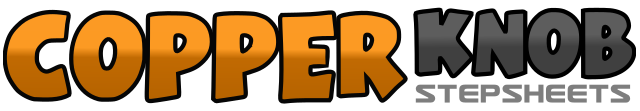 .......Count:32Wall:4Level:Beginner.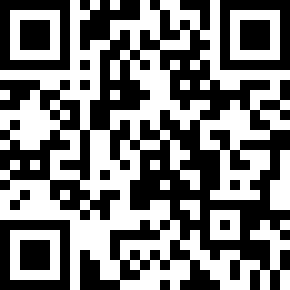 Choreographer:Vivienne Scott (CAN)Vivienne Scott (CAN)Vivienne Scott (CAN)Vivienne Scott (CAN)Vivienne Scott (CAN).Music:Ami Oh - African ConnectionAmi Oh - African ConnectionAmi Oh - African ConnectionAmi Oh - African ConnectionAmi Oh - African Connection........1-2Step right to side, step left together3&4Step right in place, step left in place, step right in place5-6Step left to side, step right together7&8Step left in place, step right in place, step left in place9-10Cross/rock right behind left (bend right knee), recover on left11&12Step right together, step left in place, step right in place13-14Cross/rock left behind right (bend left knee), recover on right15&16Step left together, step right in place, step left in place17&18Rock right to side, recover on left, step right forward19&20Rock left to side, recover on right, step left forward21-22Rock right forward, recover on left23&24Turn ¼ right and step right to side, step left together, step right to side25-26Cross left over right, step right to side27-28Cross left behind right, turn ¼ right and step right forward29-30Turn ¼ right and rock left forward, recover on right31&32Step left back, step right together, step left forward31&32Triple in place turning a full turn left stepping left, right, left